様式第１号（第５条関係）　　自主防災組織資機材等整備事業補助金　交付申請書○年　○月　○日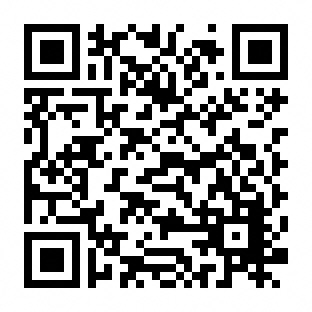 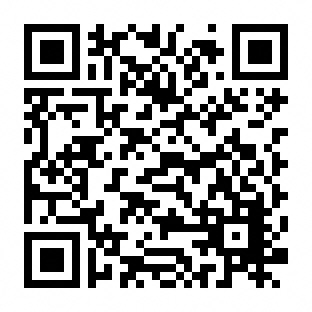 　　伊豆市長　様自主防災会名　　　　　　　　　　　　　　　　　　　　　　　　　　　　　　　　　　伊豆市自主防災会　　　　　　　自主防代表者名　　　　　　　　　　　　　　　　　　　　　　　　　　　　　　　　　　会長　　伊豆　太郎（押印不要）　　　　伊豆市補助金等交付規則第３条の規定に基づき、下記のとおり補助金等を交付されるよう関係書類を添えて申請します。記　１　交付申請　　(１)　補助金等の名称　　自主防災組織の資機材等整備事業補助金　　(２)　　　自主防災会資機材の充実　　(３)　　　開始（着手）予定年月日　　交付決定後完了年月日　　　　年　　月　　　日　　（金額：円　※税込金額）補助の対象資材数量金　額補助の対象資材補助の対象資材数量金　額金　額補助の対象資材補助の対象資材補助の対象資材数量金　額　電池メガホン金テコ金テコ　発動発電機　発動発電機　発動発電機簡易無線機鉄線はさみ鉄線はさみ　ガス発電機用ガスボンベ　ガス発電機用ガスボンベ　ガス発電機用ガスボンベドローンウインチウインチ充電池・蓄電池充電池・蓄電池充電池・蓄電池防災ベストエンジンカッターエンジンカッター寝袋寝袋寝袋Wi-Fiルーター(本体及び付帯工事費に限る)ウエットボディタオル(保存期間5年以上)ウエットボディタオル(保存期間5年以上)リアカー・台車荷車・一輪車リアカー・台車荷車・一輪車リアカー・台車荷車・一輪車LED合図灯(誘導棒)標旗、腕章標旗、腕章　避難地非常用照明設備　避難地非常用照明設備　避難地非常用照明設備街頭用消火器格納庫大ハンマー大ハンマー　防災用テント　防災用テント　防災用テント街頭用消火器片手ハンマー片手ハンマー　間仕切り　間仕切り　間仕切りバケツジャッキジャッキ　簡易トイレ　簡易トイレ　簡易トイレ土のう袋ロープロープ　燃料携行缶・燃料　燃料携行缶・燃料　燃料携行缶・燃料小型動力ポンプ脚立脚立　浄水器　浄水器　浄水器消火ホースチェンソーチェンソー防災用毛布防災用毛布防災用毛布管鎗（ノズル付）ライフジャケットライフジャケット防災用サバイバルシート防災用サバイバルシート防災用サバイバルシートバール担架担架炊き出し機炊き出し機炊き出し機折りたたみはしごリヤカーリヤカー　カセットコンロ　カセットコンロ　カセットコンロのこぎり救急セット救急セットカセットボンベカセットボンベカセットボンベ掛矢・斧ＡＥＤＡＥＤ非常食(保存年限5年以上)非常食(保存年限5年以上)非常食(保存年限5年以上)50食16,200敷きマットヘルメットヘルメット保存水(保存年限5年以上)保存水(保存年限5年以上)保存水(保存年限5年以上)120本19,440スコップ（角･剣）車いす車いす防災倉庫(修繕・撤去含む)防災倉庫(修繕・撤去含む)防災倉庫(修繕・撤去含む)つるはし強力ライト強力ライトその他（　　　　　　　　）（　　　　　　　　）くわ・なたビニールシートビニールシートその他（　　　　　　　　）（　　　　　　　　）コードリールポリタンク類ポリタンク類その他（　　　　　　　　）（　　　　　　　　）マスク・消毒液非接触体温計非接触体温計その他（　　　　　　　　）（　　　　　　　　）モバイルバッテリー大型送風機大型送風機その他（　　　　　　　　）（　　　　　　　　）総事業費の財源内訳総事業費の財源内訳総事業費の財源内訳総事業費の財源内訳市補助金市補助金市補助金地区負担地区負担地区負担合　　計合　　計合　　計総事業費の財源内訳総事業費の財源内訳総事業費の財源内訳総事業費の財源内訳35,640　35,640　35,640　